Publicado en Madrid el 14/01/2020 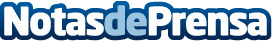 Custom Vote: Alquiler de sistemas de votación, el último grito en eventos y juntas de accionistasGarantizar la transparencia, precisión y agilidad en las sesiones de votación de juntas, eventos y congresos puede ser un desafío. No sorprende, pues, que el renting de sistemas de votación tan avanzados como Custom Vote esté de modaDatos de contacto:Custom Vote918 279 392Nota de prensa publicada en: https://www.notasdeprensa.es/custom-vote-alquiler-de-sistemas-de-votacion_1 Categorias: Derecho Logística Recursos humanos http://www.notasdeprensa.es